クライアントソフトフェアについてProselfはWebブラウザがあれば、ファイルのアップロードやダウンロード、フォルダの作成などすべての機能を使用できます。一方でWebブラウザでは実現出来ない、Webブラウザでの動作では不満がある場合は、クライアントソフトウェアを使用することでご希望を満たすことができるかもしれません。クライアントソフトウェアを利用することでどのようなことが実現可能かご説明いたします。Proself DiskについてProself Diskは仮想ドライブとして認識させることで、Proself上にアップロードされているファイルをローカルディスクにあるファイルのように様々なアプリケーションで直接編集することが可能になります。Proselfに搭載された拡張命令を使用することで他の同機能を持つWebDAVクライアントよりも高速に動作し、違和感なく利用することが可能です。Proself Diskには以下の特徴があります。・Proselfを仮想ドライブとして認識することができる。・URLにアクセス不要で、ローカルで確認することができる。・ファイルのダブルクリックで、関連ソフトを起動することができる。・ドラッグ&ドロップでファイル、フォルダのアップロード/ダウンロードを行うことができる。・データ編集後、そのまま保存することができる。Proself Diskには、Windows環境で利用可能なProself Disk for WindowsとMac環境で利用可能なProself Disk for Macがございます。※Proself Disk for Windows、Proself Disk for Macについては動作環境が異なるのみで機能については同一となっております。Proself ClientについてProself Clientはクライアント端末上で利用可能なProself閲覧ソフトウェアです。クライアント端末の環境によって、それぞれ利用可能なソフトウェアが異なります。Windows環境：Proself Client for WindowsiOS環境：Proself Client(iOS)Android環境：Proself Client for AndroidProself Client for WindowsについてProself Client for WindowsはWindows Explorerと統合されたProself閲覧ソフトウェアです。Proself Client for Windowsを利用すると、Explorerと同じ感覚でファイルのアップロードやダウンロードが行えます。Proself Client for Windowsには以下の特徴があります。・オートレジューム機能ファイルのアップロードやダウンロード中に回線が切断されても自動的に接続を再試行し、途中から継続することができます。不安定な通信回線でアップロードやダウンロードする際に便利です。・ファイル暗号化機能アップロード時に指定したパスワードで暗号化することでパスワードを知らない他人がファイルをダウンロードしてもファイルを開けないようにすることができます。・ファイルチェック機能サーバーにあるファイルとクライアントにあるファイルの中身が正しいか確認することができます。MD5を使用することで大きなファイルでも高速にチェックできます。Proself Client(iOS)についてProself Client(iOS)はProselfのiOS用クライアントアプリケーションです。Proself Client(iOS)を利用すると、iPadやiPhoneから手軽にファイルのアップロードやダウンロードが行えます。Proself Client(iOS)には以下の特徴があります。・パスコードロック機能任意の4桁のパスコードを指定することで、第三者による利用を防ぐことができます。また、パスコードの入力に一定回数失敗した場合にアプリケーションの情報を削除する設定も可能です。※削除対象はアプリケーションの設定内容、登録した接続先、クライアント端末に保存したファイル/フォルダとなっております。※基本的な機能はProself Client for Windowsと同じですが、以下機能はご利用できません。・オートレジューム機能・ファイル暗号化機能・ファイルチェック機能Proself Client for AndroidについてProself Client for AndroidはProselfのAndroid用クライアントアプリケーションです。Proself Client for Androidを利用すると、Android端末から手軽にファイルのアップロードやダウンロードが行えます。Proself Client for Androidには以下の特徴があります。・パスコードロック機能任意の4桁のパスコードを指定することで、第三者による利用を防ぐことができます。また、パスコードの入力に一定回数失敗した場合にアプリケーションの情報を削除する設定も可能です。※削除対象はアプリケーションの設定内容、登録した接続先となっております。(iOS版と異なりクライアント端末に保存したファイル/フォルダは削除しません。)※基本的な機能はProself Client for Windowsと同じですが、以下機能はご利用できません。・オートレジューム機能・ファイル暗号化機能・ファイルチェック機能各Proself Clientにおける機能比較各Proself Clientにて利用できる機能が一部異なるため、以下に記載いたします。※クライアント証明書を利用する際は、事前にクライアント証明書をProself Client(iOS)にインポートする必要があります。クライアント証明書の拡張子を「.p12」から「.pccertificate」に変更したクライアント証明書をProself Client for(iOS)で開くことでインポートの実施が可能です。同期ツール for Windowsについて同期ツール for Windowsを利用することで、パソコン内の特定フォルダとProselfサーバーの特定フォルダを比較し、両方に最新ファイルが保存(同期)されます。パソコン上に新しいファイルがあればProselfサーバー上へアップロードされ、Proselfサーバー上にあるファイルが新しい場合はそのファイルがパソコン上へダウンロードされます。※同期ツールはProself Client for Windowsに同梱されております。Proself Client for Windowsをインストールすると同期ツールもインストールすることができます。同期ツール for Windowsには以下の特徴があります。・スケジュール実行手動による同期だけでなく、日時を指定した同期を実施することが可能です。また、フォルダやファイルの中身に変更があった場合の動作もあらかじめ指定することが可能です。※パソコンの起動時、終了時に同期を行う設定も可能です。・コマンドライン実行コマンドラインから同期を実行することが可能です。Proself Disk、Proself Client、同期ツールにおける機能比較Proself Disk、Proself Client for Windows、Proself Client(iOS)、Proself Client for Android、同期ツールはファイルのアップロードやダウンロードを行えますが、以下の相違があります。利用用途に応じて最も適したソフトウェアをご利用ください。※1 直接編集中はファイルにロックがかかるため、編集中は他ユーザーによる更新は行えません。※2 Microsoft Officeファイル(Word、Excel、PowerPoint)については、Officeの直接編集モードを利用することで直接編集を行うことが可能です。ただしこちらはMicrosoftのWebDAV機能を使用しており、ご利用のOfficeのバージョン、OSまたはMicrosoftのUpdateのあたり方によって直接編集機能がご利用できない可能性がございます。またOfficeファイルの直接編集は、Officeのセキュリティ強化によりHTTPS通信を利用した場合のみ可能です。上記以外のファイルについてはファイルを開くと一時領域にファイルをダウンロードし、編集後に保存するとサーバーにそのファイルをアップロードするため、擬似的に直接編集が行えます。スマートフォン、タブレット端末利用時における
Proself スマートフォンオプションと
Proself Client(iOS)/Proself Client for Androidの違いについてProselfスマートフォンオプションとProself Client(iOS)/Proself Client for Androiは、それぞれスマートフォンやタブレット端末からのアップロードやダウンロードが行えますが、各機能において以下の相違があります。スマートフォン、タブレット端末にてProselfを利用する際は、用途に応じて各アプリケーションをご利用ください。Proself Client forWindowsProself Client(iOS)Proself Client forAndroidフォルダ新規作成○○○ファイルのアップロード/ダウンロード○○○ファイル、フォルダの移動/コピー/削除○○○ファイルへの属性付与（ロック、読取専用）○○○Web公開/受取フォルダ○○○プロキシサーバーの利用○○○クライアント証明書の利用○○(※)○ログファイル出力○××パスコードロック機能×○○オートレジューム機能○××ファイル暗号化機能○××ファイルチェック機能○××ライセンス無料無料無料Proself DiskProself Clientfor WindowsProself Client(iOS)/Proself Client for Android同期ツールファイルの直接編集○(※1)△(※2)× ×ファイルのアップロード効率が悪く、遅い効率が良く、早い効率が良く、早い効率が良く、早いアップロード/ダウンロード失敗時の自動再試行×○×○ファイル暗号化機能×○×○コマンドラインからの実行×××○ライセンス別途必要無料無料無料おすすめの利用用途Officeファイルを直接編集したい不安定な通信回線でアップロード/ダウンロードしたい外出先や出張先でファイルのアップロード/ダウンロードやWeb公開を行いたいProself上のフォルダとクライアントの特定のフォルダを同一にしたいProselfスマートフォンオプションProself Client(iOS)Proself Client for Androidファイルへの属性付与（ロック、読取専用）×○○ファイル/フォルダの移動、コピー×○○Web公開/受取フォルダ機能○○○メール添付によるファイルのアップロード○××ドラッグ&ドロップによるファイルのアップロード/ダウンロード×○○ライセンス無料無料無料おすすめの利用用途外出先で手軽にファイルをアップロード/ダウンロードしたいスマートフォンオプションよりも高度な操作を行いたいスマートフォンオプションよりも高度な操作を行いたい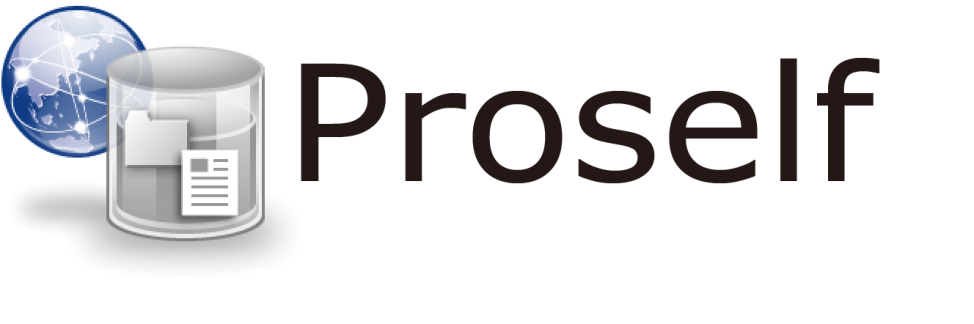 